….. KASIM  …………………….. GÜNÜ SINAV OLACAKSINIZ AŞAĞIDAKİ KONULARI  ÇOK TEKRAR EDİN VE ÇOK İYİ ÇALIŞIN.       Ünite 2- Greeting ( Tanışma )Hello – Hi  	 ( Merhaba ) 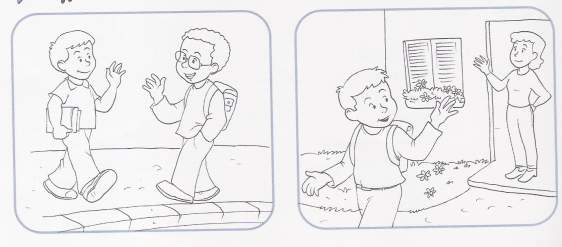 What’s your name?      (	İsmin nedir? )I’m Mehmet ( Ben Mehmet.)My name is Mehmet.   ( Benim ismim Mehmet.)How are you? ( Nasılsın? ) I’m fine , thank you . ( İyiyim ,Teşekkür ederim. )        Nice to meet you . ( Tanıştığıma memnun oldum.)Nice to meet you , too. ( Ben de , tanıştığıma memnun oldum .)Good bye . ( Hoşcakal).See you. ( Görüşürüz.)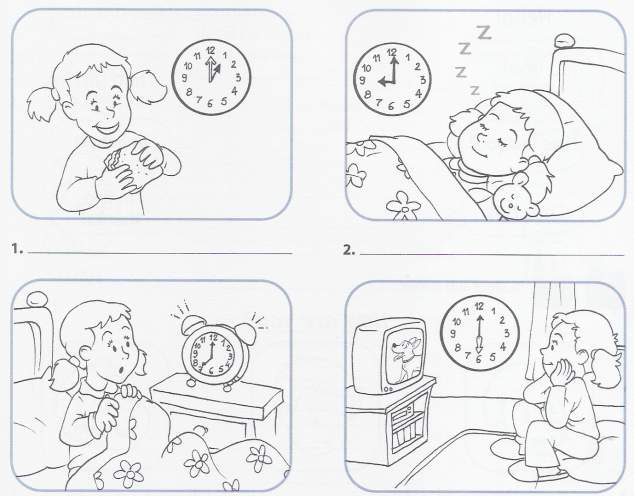 Good Morning .        (Günaydın.)Good Afternoon .    ( İyi Öğlenler.)Good Evening .        ( İyi Akşamlar.)Good  Night.           ( İyi Geceler.) Ünite 3- In the Classroom  ( Sınıf Objeleri )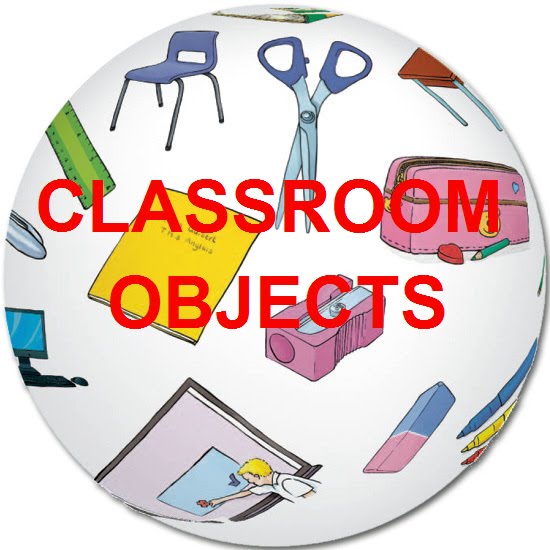 Pencil  ( Kurşunkalem)                                     Rubber   	( Silgi)		Pen      ( Dolma kalem)                                     Ruler	(Cetvel)		Pencil case  ( Kalemlik)                                     Door             ( Kapı )Pencil Sharpener   (K.Açacağı)                       Window       ( Pencere)Book         ( Kitap)                                              Desk	 ( Sıra )Notebook    (Defter)                                         Chair	(Sandalye)Board          (Tahta)                                            Table	( Masa )Boardmarker	(Tahtakalemi )	                    School bag	( Okul çantası)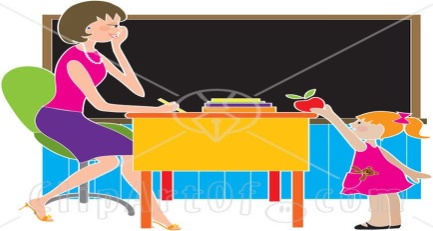 Cut     ( Kesmek )	               Sit Down 	( Otur )     Brush ( Fırça )			Stand up	(  Kalk )Glue    ( Yapıştır )		Turn Right          ( Sağa Dön )      				Turn Left	( Sola Dön )Ünite 4- Numbers 1- 10 ( 1-10 Arası Sayılar )One    Two    Three  Four    Five     Six    Seven   Eight   Nine       TenSayıları karışık olarak velin sorsun sen cevapla .    Ünite 5 – Colours  ( Renkler )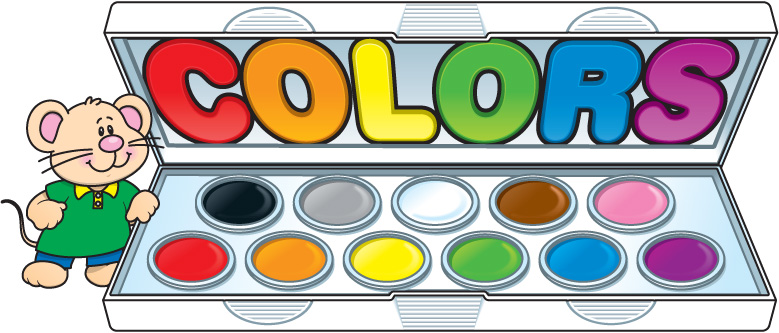    Red       (Kırmızı)		Brown ( Kahverengi) Orange   (Turuncu)		Black  ( Siyah ) Blue	     (Mavi )			Grey   ( Gri ) Yellow    ( Sarı )			Pink    ( Pembe ) Green    ( Yeşil )		       Purple  ( Mor ) White    ( Beyaz )		       WHAT   COLOR   ……. ?	     Bir şeyin rengini sormak için kullanırız.It ‘ s blue. It’s green.It’s red.        Ünite 6 – At the playground  ( Oyun Alanı )            Play : Oyun Oynamak	    Slide : Kaydıraktan Kaymak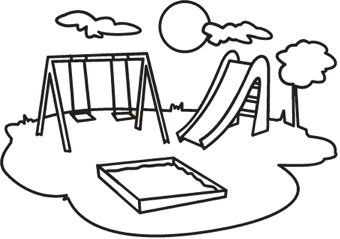             Dance : Dans Etmek	    Swing : Salıncakta Sallanmak	    Jump : Zıplamak	            Skip Rope : İp Atlamak	    Run  : Koşmak		    Walk : Yürümek	    Sing Song: Şarkı Söylemek		            Swim : Yüzmek    Play guitar : Gitar Çalmak  		    Play football : Futbol Oynamak    Play  train : Trenle Oynamak                   Play piano : Piyano Çalmak	     Ünite 7 – Body Parts  ( Vücut Organları )Body : Beden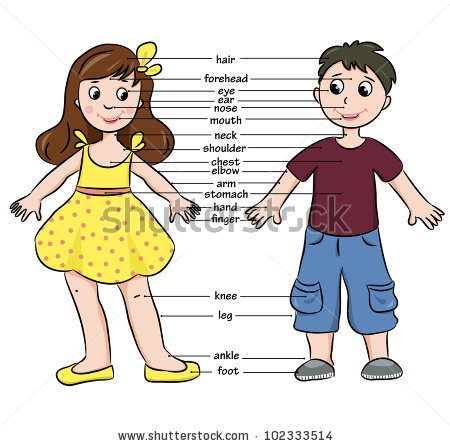 Face : Yüz				     Tongue : DilHead :   Kafa				     Legs : Bacaklar	Shoulders : Omuzlar			     Teeth : Dişler               	Knees : Dizler				     Arm : Kol			                    Toes : Ayak Parmakları 			     Hand : El	                   Eyes : Gözler				     Fingers : Parmaklar		Ears : Kulaklar				     Foot : Ayak	Mouth : Ağız				     Lips : Dudaklar	Nose : Burun				     	Ünite 8 – Pets  ( Evcil Hayvanlar )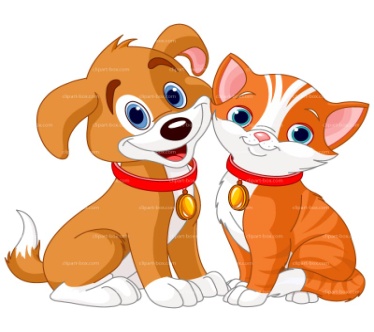               Cat : Kedi			Duck : Ördek       Dog : Köpek		        Frog : Kurbağa       Fish : Balık			Chicken : Tavuk       Bird : Kuş			Chick : Civciv       Horse : At			Mouse : FaRE                  Ünite 9 – Foods  ( Yiyecekler )Banana : Muz							Hamburger : HamburgerOrange: Portakal							Pizza : Pizza				Tomato : Domates							Chips : Cips ( Patates Kızartması )Patato : Patates							Sandwich : SandviçApple : Elma								Cake : Kek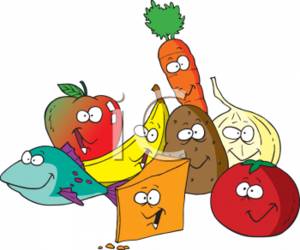 Peach : Şeftali							Kiwi : KiviStrawberry : Çilek							Tea : ÇayLemon : Limon							Ice- Tea : Soğuk ÇayMelon : Kavun 							Ice- CreamWatermelon : Karpuz						Coffee : KAhve		Spinach : Ispanak							Coke : KolaTangerine : Mandalina						Milk : SütMeat : Et								Orange- Juice : Porrtakal SuyuHoney : Bal								Water : SuJam :  Reçel								Biscuit : BüsküviCarrot : Havuç							Ketchup : KetçapGrape : Üzüm							Lemonade : LimonataCheese : Peynir		 					Salad : SalataEgg : Yumurta							    Yes , I do . ( Severim.)       DO YOU LIKE ? ( Sever misin?)  							   No , I don’t. ( Sevmem. )             Ünite 10 – Animals  ( Hayvanlar )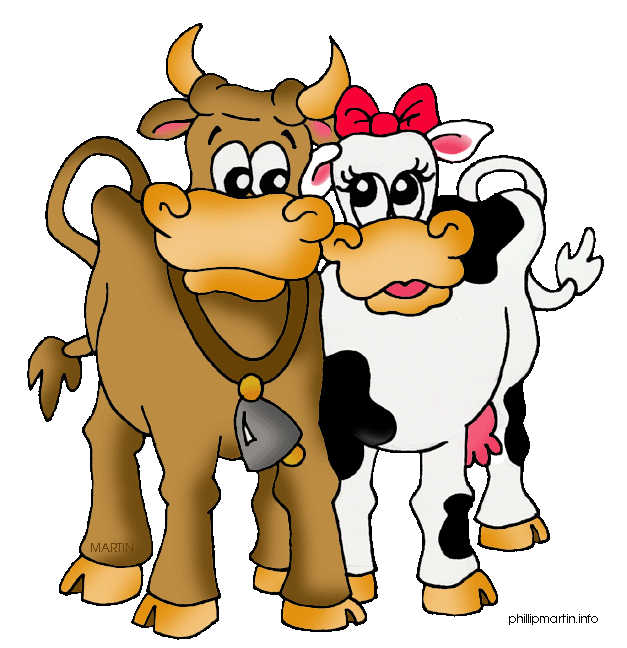 Monkey : Maymun	Giraffe : Zürafa		Donkey : Eşek		Crocodile : TimsahCow : İnek			Hippo : Hipopotam, su aygırıSnake : Yılan 		Bear : AyıSheep : Koyun 		Tiger : KaplanGoat : Keçi			Elephant : Fil Lion : Aslan           Yapabildiklerimiz için CAN , yapamadıklarımız için CAN’T kullanırız.	Cümlenin ortasında kullanılır.             Birds can fly . (Kuşlar Uçabilir .)            Monkey can jump . ( Maymunlar zıplayabilir .)            Fish can’t fly. ( Balıklar uçamaz. )            Cats can’t swim. ( Kediler yüzemez. )        Numbers 10- 20 ( 10-20 Arası Sayılar )11	 	12		13		14		15Eleven                twelve              thirteen            fourteen              fifteen16		17	    18		19		20Sixteen        seventeen       eighteen     nineteen        twenty   			How many … are there ?      Nesnelerin kaç tane oldugunu sormak için kullanılır.How many pencils are there?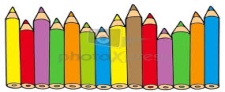 There are fourteen pencils.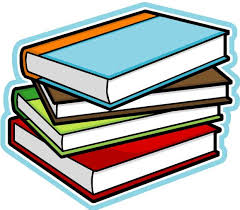 How many books are there?There are four books.Ünite 2 – My Family  ( Benim Ailem )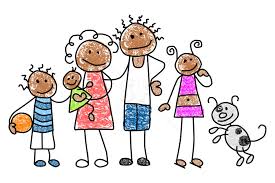 Father   	     ( Baba )	Sister    (Kız kardeş)                  Mother 	     (Anne)		Brother (Erkek kardeş)Grandfather   (Büyükbaba)		Uncle    (Dayı, amca,enişte )Grandmother  (Büyükanne)		Aunt      (Hala,teyze,yenge)	  Who is he/she?                  ( Bu kim? )Erkek için = He isBayan için = She is … kullanılır.					Not : Lütfen bu kağıdı İnsan dışı =  It is 							kaybetmeyin sık sık çalışın.She is my mother.He is Mert .   						  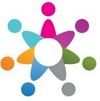 www.eegitimim.com 